AZ ÉN KEDVENCEM:                                 1.kép                                                           2.kép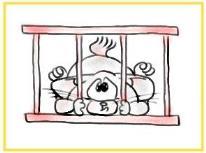 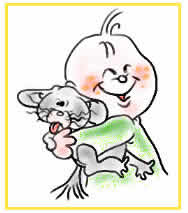 Hogy hívják a kis házi kedvencedet?Ki szokott enni adni neki, ill. ki almozza?Volt-e már olyan, hogy előbb elláttad az állatodat, és csak utána ültél le a Te dolgodnak nekilátni?Mit gondolsz a 2. képről? Jó gazda-e az állat tulajdonosa?Szerinted, mit gondolt az első kép alkotója, mikor ketrecbe zárta az ábrán a csincsillát?Volna kedved lerajzolni hasonlóképpen, hogy Te milyen gazda vagy, és vajon a házi kedvenced, hogy érzi magát?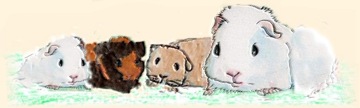 